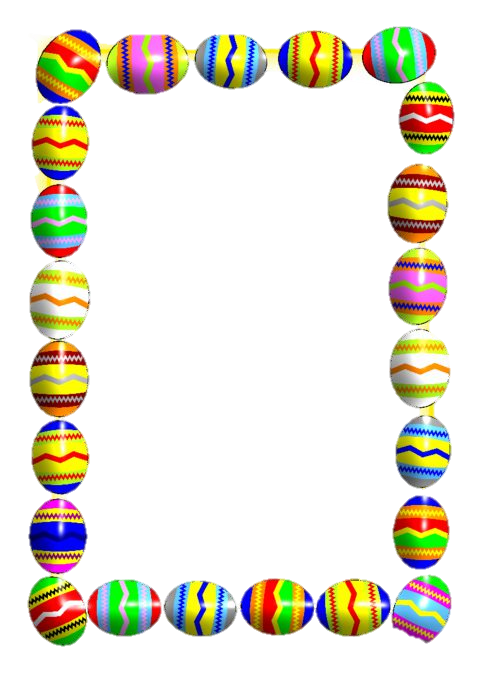 Watch interview with Ridley Scott https://www.youtube.com/watch?time_continue=72&v=IpzFOHEO8Sc Complete a full Analysing Media Content Paper from SQA Website in 2 hours and 15 minutes.  Rewatch End scene with Deckard and Batty and make notes on technical/cultural codeRewatch ‘Nosedive’ Complete 10 marker on the use of Categories in Blade Runner in 20 minutes. Take Blade Runner Quiz on Kahoot.   Complete an unseen analysis on the film posters for ‘Scarface’ and ‘Goodfellas’ in 40 minutes Complete a 10 marker on how language has been influenced by institutions/society contextsTake Media Language quiz on KahootCreate flashcards stages of Todorov and how they can be seen in Blade Runner. Complete 10 marker on how categories is influenced by institutional/society factors in 20 minutesCreate flashcards on the different representations seen in Blade Runner with evidence from film.Write a paragraph on how ‘Nosedive’ and/or ‘Shut Up and Dance’ can be said to influenced our behaviours and attitudes in 20 minutes.Complete a Role of Media question from the list in your revision pack in 60 minutes.Pick two film posters and compare/contrast them. Develop your answers – don’t just write down what you see. Link between the posters. Rewatch Meeting Batty at Chewie’s scene and make notes on representationsRewatch ‘Shut Up and Dance’Complete a full Analysing Media Content paper from SQA Website in 2 hours and 15 minutes. Complete a 10 marker explaining how language of Blade Runner conveys preferred/oppositional readings in 20 minutes.Create flashcards for Levi-Strauss Binary oppositions in Blade RunnerCreate flashcards for society contexts we can see in Blade Runner with evidence from the film that conveys the contextComplete 10 marker on representations in Blade Runner in 20 minutes.Complete a Role of Media question from the list in your revision pack in 60 minutes.Complete a 10 marker linking narrative with institutions and/or society contextsPick two film posters and compare/contrast them. Develop your answers – don’t just write down what you see. Link between the posters.Create flashcards for Propp’s Narrative Theory and how the characters can be seen in Blade Runner with as many examples as possible from the film how they fulfil that roleComplete 10 marker on audience reactions to Blade Runner (preferred, oppositional readings & consumption) in 20 minutesRewatch Rachael’s interrogation scene again and make notes on how society contexts can be seen in it.Rewatch the opening scene of Blade Runner and make notes on how it helps establish genre, style and tone of the filmCreate flashcards on examples in ‘Nosedive’ and ‘Shut Up and Dance’ that help to meet the need of entertainment and explain whyWrite a paragraph on how ‘Nosedive’ and/or ‘Shut Up and Dance’ can be said to achieve the purpose of promotion in 20 minutes. Complete a 10 marker linking representations to audience.